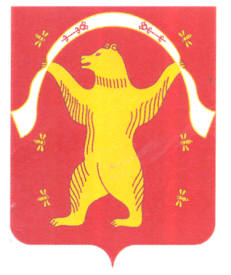 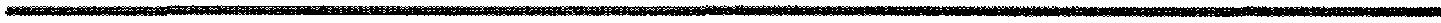 КАРАР                                                                                                   ПОСТАНОВЛЕНИЕ27  сентябрь   2016 йыл			      № 70   	                     27 сентября 2016 годаО внесении изменений и дополнений в Постановление №10 от 19 февраля 2016 года  «Об утверждении плана мероприятий по профилактике терроризма и экстремизма  на территории сельского поселения Урьядинский сельсовет муниципального района Мишкинский район Республики Башкортостан на 2016-2017 годы»     В соответствии с Федеральными законами от 06.03.2006 г. № 35-ФЗ "О противодействии терроризму", от 25.07.2002 г. № 114-ФЗ "О противодействии экстремистской деятельности", от 06.10.2003 г. № 131-ФЗ "Об общих принципах организации местного самоуправления в Российской Федерации", в целях профилактики терроризма и экстремизма, минимизации и ликвидации последствий проявления терроризма и экстремизма на территории сельского поселения Урьядинский сельсовет, Администрация сельского поселения Урьядинский сельсовет муниципального района Мишкинский район Республики Башкортостан п о с т а н о в л я е т:Внести  прилагаемые изменения и дополнения в План мероприятий по профилактике терроризма и экстремизма в сельском поселении Урьядинский сельсовет муниципального района Мишкинский район Республики Башкортостан на 2016-2017 годы согласно приложению.Обнародовать настоящее постановление на информационном стенде  в здании Администрации сельского поселения Урьядинский  сельсовет муниципального района Мишкинский  район Республики Башкортостан и разместить на официальном сайте сельского поселения Урьядинский  сельсовет муниципального района Мишкинский район Республики Башкортостан.Контроль за выполнением настоящего постановления оставляю за собой.Глава   сельского поселенияУрьядинский сельсоветмуниципального района Мишкинский районРеспублики Башкортостан:                                                              Р.Т.Загитов   Приложение №1 к постановлению администрации   сельского поселения  Урьядинский сельсовет   от 27.09.2016 г № 70 Изменения и дополнения, вносимые в План  мероприятий  по  профилактике  терроризма и экстремизма   на территории   сельского  поселения  Урьядинский   сельсовет муниципального  района  Мишкинский  район  Республики Башкортостанна 2016-2017 годыГлава   сельского поселенияУрьядинский сельсоветмуниципального района Мишкинский районРеспублики Башкортостан:                                                              Р.Т.ЗагитовПриложение №2 к постановлению администрации   сельского поселения  Урьядинский  сельсовет   от 27.09.2016 г № 70№ п/п Наименование мероприятий Наименование мероприятий Наименование мероприятий Наименование мероприятий Сроки исполнения Ответственные 1.    Организовать и провести заседания с привлечением должностных лиц и специалистов по мерам предупредительного характера при угрозах террористической и экстремистской направленности    Организовать и провести заседания с привлечением должностных лиц и специалистов по мерам предупредительного характера при угрозах террористической и экстремистской направленности    Организовать и провести заседания с привлечением должностных лиц и специалистов по мерам предупредительного характера при угрозах террористической и экстремистской направленности    Организовать и провести заседания с привлечением должностных лиц и специалистов по мерам предупредительного характера при угрозах террористической и экстремистской направленности1 раз в полугодиеАдминистрация   сельского поселения2.    Корректировка базы данных граждан, проживающих на территории сельского поселения:- лиц, преступивших закон, стоящих  на учете в правоохранительных органах;- неблагополучных семей;- лиц, прибывших из мест лишения свободы;- иностранных граждан.    Корректировка базы данных граждан, проживающих на территории сельского поселения:- лиц, преступивших закон, стоящих  на учете в правоохранительных органах;- неблагополучных семей;- лиц, прибывших из мест лишения свободы;- иностранных граждан.    Корректировка базы данных граждан, проживающих на территории сельского поселения:- лиц, преступивших закон, стоящих  на учете в правоохранительных органах;- неблагополучных семей;- лиц, прибывших из мест лишения свободы;- иностранных граждан.    Корректировка базы данных граждан, проживающих на территории сельского поселения:- лиц, преступивших закон, стоящих  на учете в правоохранительных органах;- неблагополучных семей;- лиц, прибывших из мест лишения свободы;- иностранных граждан.ежеквартальноАдминистрация сельского поселения, участковый  инспектор полиции по  Мишкинскому  району (по согласованию), УФМС   России по Республике  Башкортостан  в Мишкинском районе (по  согласованию)3.  Совместно с правоохранительными органами осуществлять  обход территории  муниципального образования  на выявления отдельных лиц и общественные объединения на территории сельского поселения, в деятельности которых усматриваются признаки экстремизма.  Совместно с правоохранительными органами осуществлять  обход территории  муниципального образования  на выявления отдельных лиц и общественные объединения на территории сельского поселения, в деятельности которых усматриваются признаки экстремизма.  Совместно с правоохранительными органами осуществлять  обход территории  муниципального образования  на выявления отдельных лиц и общественные объединения на территории сельского поселения, в деятельности которых усматриваются признаки экстремизма.  Совместно с правоохранительными органами осуществлять  обход территории  муниципального образования  на выявления отдельных лиц и общественные объединения на территории сельского поселения, в деятельности которых усматриваются признаки экстремизма.1 раз в квартал Администрация   сельского поселения    4.  Своевременное предупреждение органов внутренних дел о планируемых массовых мероприятиях в учреждениях культуры   Своевременное предупреждение органов внутренних дел о планируемых массовых мероприятиях в учреждениях культуры   Своевременное предупреждение органов внутренних дел о планируемых массовых мероприятиях в учреждениях культуры   Своевременное предупреждение органов внутренних дел о планируемых массовых мероприятиях в учреждениях культуры постоянноДиректор    Урьядинского СДК, зак.клубы,библиотекари     5.   На странице сельского поселения Интернет-сайта Мишкинского  района сельское  поселение  Урьядинский сельсовет размещение информационного материала по антитеррористической безопасности граждан.    На странице сельского поселения Интернет-сайта Мишкинского  района сельское  поселение  Урьядинский сельсовет размещение информационного материала по антитеррористической безопасности граждан.    На странице сельского поселения Интернет-сайта Мишкинского  района сельское  поселение  Урьядинский сельсовет размещение информационного материала по антитеррористической безопасности граждан.    На странице сельского поселения Интернет-сайта Мишкинского  района сельское  поселение  Урьядинский сельсовет размещение информационного материала по антитеррористической безопасности граждан. ежеквартальноАдминистрация сельского поселения6.   Проведение учебных тренировок с персоналом подведомственных учреждений, неработающими гражданами по действиям в условиях совершения акта террористического и иного чрезвычайного характера   Проведение учебных тренировок с персоналом подведомственных учреждений, неработающими гражданами по действиям в условиях совершения акта террористического и иного чрезвычайного характера   Проведение учебных тренировок с персоналом подведомственных учреждений, неработающими гражданами по действиям в условиях совершения акта террористического и иного чрезвычайного характера   Проведение учебных тренировок с персоналом подведомственных учреждений, неработающими гражданами по действиям в условиях совершения акта террористического и иного чрезвычайного характераежеквартальноАдминистрация сельского поселения, руководители учрежденийМероприятия по усилению безопасности жилых домов, учреждений,мест массового пребывания людейМероприятия по усилению безопасности жилых домов, учреждений,мест массового пребывания людейМероприятия по усилению безопасности жилых домов, учреждений,мест массового пребывания людейМероприятия по усилению безопасности жилых домов, учреждений,мест массового пребывания людейМероприятия по усилению безопасности жилых домов, учреждений,мест массового пребывания людейМероприятия по усилению безопасности жилых домов, учреждений,мест массового пребывания людейМероприятия по усилению безопасности жилых домов, учреждений,мест массового пребывания людей7.   Провести сходы с  гражданами по самоохране жилых домов и обучению действиям в случае пожара, обнаружения взрывных устройств   Провести сходы с  гражданами по самоохране жилых домов и обучению действиям в случае пожара, обнаружения взрывных устройствЕжеквартальноЕжеквартальноЕжеквартальноАдминистрация сельского поселенияОрганизация среди населения разъяснительной работыОрганизация среди населения разъяснительной работыОрганизация среди населения разъяснительной работыОрганизация среди населения разъяснительной работыОрганизация среди населения разъяснительной работыОрганизация среди населения разъяснительной работыОрганизация среди населения разъяснительной работы8.   Провести разъяснительную работу среди населения по повышению бдительности, готовности к действиям при проявлениях терроризма, экстремизма и укреплению взаимодействия с правоохранительными органами   Провести разъяснительную работу среди населения по повышению бдительности, готовности к действиям при проявлениях терроризма, экстремизма и укреплению взаимодействия с правоохранительными органами   Провести разъяснительную работу среди населения по повышению бдительности, готовности к действиям при проявлениях терроризма, экстремизма и укреплению взаимодействия с правоохранительными органамипостояннопостоянноАдминистрация   сельского поселения совместно с участковым полиции (по согласованию) 9.    Отслеживать случаи возбуждения социальной, расовой, национальной или религиозной розни, пропаганду исключительности, превосходства либо неполноценности человека по признаку его социальной, расовой, национальной, религиозной или языковой принадлежности    Отслеживать случаи возбуждения социальной, расовой, национальной или религиозной розни, пропаганду исключительности, превосходства либо неполноценности человека по признаку его социальной, расовой, национальной, религиозной или языковой принадлежности    Отслеживать случаи возбуждения социальной, расовой, национальной или религиозной розни, пропаганду исключительности, превосходства либо неполноценности человека по признаку его социальной, расовой, национальной, религиозной или языковой принадлежностипостояннопостоянноАдминистрация   сельского поселения совместно с участковым полиции (по согласованию) 10.   В сельском доме  культуры, проводить социальные исследования методом опроса, анкетирования  на предмет выявления уровня осведомленности молодежи о молодежных общественных объединениях и обнаружения степени распространения экстремистских идей и настроений.   В сельском доме  культуры, проводить социальные исследования методом опроса, анкетирования  на предмет выявления уровня осведомленности молодежи о молодежных общественных объединениях и обнаружения степени распространения экстремистских идей и настроений.   В сельском доме  культуры, проводить социальные исследования методом опроса, анкетирования  на предмет выявления уровня осведомленности молодежи о молодежных общественных объединениях и обнаружения степени распространения экстремистских идей и настроений.1 раз в полугодие1 раз в полугодиеУрьядинский  сельский  дом  культуры Организация работы среди руководителей и работников организаций, учрежденийОрганизация работы среди руководителей и работников организаций, учрежденийОрганизация работы среди руководителей и работников организаций, учрежденийОрганизация работы среди руководителей и работников организаций, учрежденийОрганизация работы среди руководителей и работников организаций, учрежденийОрганизация работы среди руководителей и работников организаций, учрежденийОрганизация работы среди руководителей и работников организаций, учреждений11.   Рекомендовать обеспечить строгий контроль за парковкой всех видов транспортных средств около организаций, учрежденийПо мере необходимостиПо мере необходимостиПо мере необходимостиПо мере необходимостиРуководители    учреждений, Администрация   сельского поселения 12.   Разместить  на информационных стендах  буклеты, плакаты, памятки, рекомендации по действию в случае  чрезвычайных ситуаций обусловленных террористическими актами с указанием контактных телефонов соответствующих служб.постояннопостояннопостояннопостоянноАдминистрация   СП,   учреждения Наименование мероприятияОтветственные исполнителиСроки проведения мероприятийИсточники и размер финансового обеспеченияСообщение в уполномоченный федеральный орган государственной власти о случаях нарушения работодателем, заказчиком работ (услуг), принимающей (приглашающей) стороной требований, установленных Федеральным законом от 25.07.2002 N 115-ФЗ «О правовом положении иностранных граждан в Российской Федерации», другими федеральными законами и иными нормативными правовыми актами Российской Федерации в сфере миграцииУправляющий делами Администрации сельского поселения2016–2017 ггВыделение денежных средств не потребуетсяВзаимодействие с органами миграционного учета   при ведении последними государственной информационной системы миграционного учетаУправляющий делами Администрации сельского поселения2016-2017 ггВыделение денежных средств не потребуетсяОбеспечить в установленном порядке уведомление органов миграционного учета о прибытии иностранных граждан на территорию сельского поселения  Управляющий делами Администрации сельского поселения2016-2017 ггВыделение денежных средств не потребуетсяПроведение мониторинга и оценки миграционной ситуации в сельском поселении и подготовка предложений по ее стабилизацииУправляющий делами Администрации сельского поселения2016-2017 ггВыделение денежных средств не потребуетсяОбеспечить контроль за эксплуатацией и содержанием жилищного фонда. Осуществление инвентаризации за пустующими строениями,   принятие мер по исключению возможности проникновения и проживания в них иностранных гражданУправляющий делами Администрации сельского поселения2016-2017 ггВыделение денежных средств не потребуетсяОбеспечить в установленном порядке уведомление органов миграционной службы о прибытии иностранных граждан на территорию сельского поселения  Управляющий делами Администрации сельского поселения2016-2017 ггВыделение денежных средств не потребуетсяВ целях реализации положений миграционного законодательства, профилактики террористической, экстремистской и иной противоправной деятельности, осуществлять комплекс мероприятий по проверке нахождения на территории и в окружении объектов возможных террористических устремлений иностранных граждан и граждан из регионов с нестабильной социально- политической обстановкой  Управляющий делами Администрации сельского поселения2016-2017 ггВыделение денежных средств не потребуетсяОрганизация и проведение семинаров, «круглых столов» и других мероприятий по вопросам миграции. В том числе:- о проблемах регулирования миграционных процессов;-о проблемах регулирования социально-трудовых отношений с иностранными работниками;- по вопросам интеграции мигрантов, включая вопросы толерантности и культурной их адаптации и др.Управляющий делами Администрации сельского поселения2016-2017 ггВыделение денежных средств не потребуется